от 16 января 2020 года										 № 36О внесении изменений в постановление  администрации городского округа
 город Шахунья Нижегородской области от 28.10.2015 № 1228 «Об утверждении Положения об  оплате труда работников муниципальных учреждений, осуществляющих образовательную деятельность в городском округе город Шахунья Нижегородской области, а также иных муниципальных учреждений городского округа город Шахунья, учредителем которых является администрация городского округа город Шахунья»В соответствии с постановлением Правительства Нижегородской области от 23.12.2019 № 989 «О внесении изменений в Положение об оплате труда работников государственных организаций, осуществляющих образовательную деятельность на территории Нижегородской области, а также иных государственных организаций Нижегородской области, учредителем которых является министерство образования, науки и молодежной политики Нижегородской области, утвержденное постановлением Правительства Нижегородской области от 15 октября 2008 г. № 468» администрация городского округа город Шахунья  п о с т а н о в л я е т:1. В постановление администрации городского округа город Шахунья Нижегородской области от 28.10.2015  № 1228 «Об утверждении Положения об  оплате труда работников  муниципальных учреждений, осуществляющих образовательную деятельность в городском округе город Шахунья Нижегородской области, а также иных муниципальных учреждений городского округа город Шахунья, учредителем которых является администрация городского округа город Шахунья» (с изменениями, внесенными постановлениями от 16.09.2016  № 1142, от 25.04.2017 № 505, от 01.08.2017 № 914, от 03.10.2017 № 1194), внести  изменения, изложив  приложение 1 к Положению об оплате труда работников муниципальных учреждений, осуществляющих образовательную деятельность в городском округе город Шахунья Нижегородской области, а также иных муниципальных учреждений городского округа город Шахунья, учредителем которых является администрация городского округа город Шахунья в новой редакции согласно приложению к настоящему постановлению. 2. Общему отделу администрации городского округа город Шахунья Нижегородской области разместить настоящее постановление на официальном сайте администрации городского округа город Шахунья Нижегородской области.3. Настоящее постановление вступает в силу со дня официального опубликования и распространяет своё действие на правоотношения, возникшие с 01.10.2019 года.4. Контроль за исполнением настоящего постановления возложить на  начальника управления образования администрации городского округа город Шахунья Нижегородской области  А.Г.Багерян.Глава местного самоуправлениягородского округа город Шахунья						          Р.В.КошелевПриложение к постановлению администрациигородского округа город Шахуньяот 16.01.2020 года № 36Приложение 1к Положению оплате труда работников муниципальных учреждений, осуществляющих образовательную деятельность в  городском округе город Шахунья, а также иных муниципальных учреждениях городского округа, учредителем которых является администрация городского округа 
город ШахуньяПорядок формирования должностных окладов (ставок заработной платы) 
работников муниципальных учреждений, осуществляющих образовательную деятельность, а также  иных муниципальных учреждений городского округа город Шахунья, учредителем которых является администрация городского округа город Шахунья Нижегородской области.1. Порядок  формирования  должностных окладов работников образовательных учреждений, осуществляющих профессиональную деятельность по должностям  работников  образования (за исключением работников учреждений высшего и дополнительного профессионального образования).1.1. Должностной оклад работника формируется на основании  минимального  оклада по профессиональной квалификационной группе (далее – ПКГ) и  применения повышающих коэффициентов.1.2. Профессиональная квалификационная группа должностей работников учебно-вспомогательного персонала первого уровня –  3831 рублей1.2.1. Общеобразовательные учреждения и иные учреждения1.2.2. Дошкольные образовательные учреждения –  4408 рублей1.3. Профессиональная квалификационная группа должностей работников учебно-вспомогательного персонала второго уровня –   4096 рублей1.3.1. Общеобразовательные учреждения и иные учреждения1.3.2. Дошкольные образовательные учреждения –   4711 рублей1.4. Профессиональная квалификационная группа должностей педагогических работников –   *  6861 рублей **1.4.1. Общеобразовательные учреждения и иные учреждения *Примечание. Минимальные оклады по профессиональной квалификационной группе должностей педагогических работников  по должностям: "учитель", "преподаватель", "педагог" муниципальных общеобразовательных учреждений (включая общеобразовательные учреждения с наличием интерната, общеобразовательные учреждения со специальным наименованием "кадетская школа" с наличием интерната, общеобразовательные учреждения, реализующие адаптированные основные общеобразовательные программы, общеобразовательные организации, общеобразовательные организации с наличием в наименовании слов "начальная школа - детский сад". **Минимальные оклады по профессиональной квалификационной группе должностей педагогических работников по должности "воспитатель", "старший воспитатель" муниципальных общеобразовательных организаций, реализующих адаптированные основные общеобразовательные программы. Оплату стоимости часа привлеченных специалистов для осуществления всестороннего анализа профессиональной деятельности педагогических работников, аттестуемых с целью установления первой категории производить от ПКГ ставки заработной платы – учитель.1.4.2. Дошкольные образовательные учреждения –   9763 рублей1.4.3. Учреждения дополнительного образования –       8696 рублей1.5.  Положением об оплате труда работников муниципального образовательного учреждения городского округа город Шахунья  (далее - Положение об оплате труда) предусматриваются  коэффициенты, повышающие  минимальный  оклад по ПКГ и формирующие  минимальный оклад по  должности. 1.6. По должностям работников, относящихся к ПКГ должностей  педагогических работников (пункт 1.4 настоящего Приложения), должностей руководителей структурных подразделений (пункт 1.5 настоящего Приложения), предусматриваются повышающие  коэффициенты  к минимальным окладам по ПКГ:за  уровень профессионального образования и учёную степень:             бакалавр                           1,1;             специалист                         1,1;             магистр                             1,1;             кандидата наук                     1,2;за  квалификационную категорию:              высшая квалификационная категория               1,3;             первая квалификационная категория                 1,2;             вторая квалификационная категория                 1,1.«Повышающий коэффициент за наличие квалификационной категории сохраняется на срок до одного года по истечении срока её действия если до истечения указанного срока остался один год и менее, в случаях длительной нетрудоспособности в течении аттестационного периода, по возвращении / из длительной командировки, связанной с профессиональной деятельностью, из отпуска длительностью до одного года по истечении срока, из отпуска по уходу за ребёнком, независимо от срока окончания действия квалификационной категории, при приёме на работу после увольнения в связи с ликвидацией образовательного учреждения, а также тем работникам, которым до достижения возраста, дающего право на страховую пенсию по старости в соответствии с Федеральным законом от 17 декабря 2001 года № 173-ФЗ «О трудовых пенсиях в Российской Федерации», остался один год и менее. Повышающий коэффициент устанавливается приказом работодателя по представлению соответствующей аттестационной комиссии».   Таким образом, вопросы оплаты труда педагогических работников, решаются работодателем и дополнительного обращения в аттестационные комиссии не требуется.1.7. Должностной оклад (ставка заработной платы) по должностям работников, относящихся к ПКГ должностей педагогических работников, формируется путем произведения минимального оклада по профессиональной квалификационной группе (ПКГ) с учетом учебной нагрузки и повышающих коэффициентов в зависимости от уровня образования, квалификационной категории, присвоенной по результатам аттестации педагогическим работникам учреждений, осуществляющих образовательную деятельность в городском округе город Шахунья Нижегородской области, (кроме государственных образовательных организаций высшего образования и государственных образовательных организаций дополнительного профессионального образования Нижегородской области) должностной оклад (ставка заработной платы) увеличивается на денежную компенсацию в размере 100 рублей на обеспечение книгоиздательской продукцией и периодическими изданиями по основному месту работы.Сформированный должностной оклад (ставка заработной платы) учитывается при исчислении компенсационных, стимулирующих и иных выплат работникам, устанавливаемых в процентном отношении от должностного оклада (ставки заработной платы).1.8. Положением по  оплате  труда для  работников  учреждений предусматриваются повышающие коэффициенты, формирующие  надбавки к должностным окладам работников за выслугу лет: при выслуге лет от 3 лет до 5 лет  –   до 0,05;при выслуге лет от  5 лет до 10 лет  – до 0,1;при выслуге   более   10 лет     –   до 0,15                     Надбавка за выслугу лет устанавливается работникам учреждения в зависимости от общего педагогического стажа работы по должностям работников, относящихся к ПКГ  должностей  педагогических работников (пункт 1.4 настоящего приложения) должностей руководителей структурных подразделений (пункт 1.5 настоящего приложения), и общего стажа работы по должностям работников учебно-вспомогательного персонала (пункт 1.2 и 1.3 настоящего приложения) и рассчитывается,  исходя  из минимального оклада по ПКГ, для должностей педагогических работников от минимального оклада по ПКГ с учетом учебной нагрузки. Перечень учреждений, организаций и должностей, время работы в которых засчитывается в педагогический стаж работников образования при определении размеров надбавки за выслугу лет, приведён в Приложении 4.1.8.1 Педагогическим работникам  образовательных учреждений, имеющим почетные звания «Народный учитель», «Заслуженный учитель» и «Заслуженный преподаватель» СССР, Российской Федерации и союзных республик, входящих в состав СССР, «Заслуженный мастер профтехобразования», а также работникам  образовательных учреждений, имеющим почетные звания «Заслуженный работник физической культуры», «Заслуженный работник культуры», «Заслуженный деятель искусств»,  «Заслуженный тренер», «Заслуженный мастер спорта», «Мастер спорта международного класса» и другие почетные звания СССР, Российской Федерации и союзных республик, входящих в состав СССР, название которых начинается со слов «Народный», «Заслуженный», предусматривает персональная повышающая надбавка в 10% к минимальному окладу по должности. Применение персональной повышающей надбавки может быть только при условии соответствия почетного звания профилю педагогической деятельности или преподаваемых дисциплин.Применение надбавок  за  выслугу лет не образует новый минимальный оклад и не учитывается при исчислении стимулирующих, компенсационных и иных выплат, устанавливаемых в процентном отношении к окладу. 1.9. Положением об оплате труда работников, осуществляющих профессиональную деятельность по профессиональным  квалификационным группам должностей работников образования, могут устанавливаться  персональные повышающие  коэффициенты:за высокое профессиональное мастерство; за сложность и напряжённость труда;  за высокую степень самостоятельности и ответственности. Решение об установлении персонального повышающего коэффициента и его размерах принимается руководителем учреждения персонально в отношении конкретного работника, и  устанавливаются на определенный период времени в течение соответствующего календарного года. Размер персональных повышающих  коэффициентов в суммовом выражении не может превышать 3.  Представленные персональные повышающие коэффициенты применяются  к должностному  окладу. Денежная надбавка, полученная в результате применения персональных повышающих коэффициентов, суммируется с должностным окладом. Применение персонального повышающего коэффициента к должностному окладу не образует новый должностной оклад и не учитывается при исчислении  выплат, устанавливаемых в процентном отношении к должностному окладу. Решение об установлении персонального повышающего коэффициента принимается учреждением с учетом обеспечения указанных выплат финансовыми средствами.Сумма всех произведённых увеличений и минимального оклада по должности формируют должностной оклад  конкретного  работника.            Повышающий коэффициент за  высокое  профессиональное мастерство может  устанавливаться педагогическим работникам, добившимся высоких  результатов в уровне образовательных достижений обучающихся (олимпиады, конкурсы, итоги государственной  аттестации и т.д.), за  совершенствование  профессионального мастерства (овладение новым содержанием и технологиями  обучения,  участие в экспериментальной и инновационной  деятельности, результаты профессиональных конкурсов, обобщение и распространение эффективного педагогического опыта и т. д.) Повышающий коэффициент за сложность и напряжённость труда  педагогических  работников может устанавливаться с учётом  следующих обстоятельств: дополнительной нагрузки педагога, обусловленной большой информативностью предмета, наличием большого количества источников (например, литература, история, география); необходимостью подготовки лабораторного и демонстрационного оборудования;  неблагоприятными условиями для здоровья педагога (например, химия,  физика); статусом учебных предметов в отношении итоговой аттестации обучающихся (обязательности и необязательности); спецификой образовательной программы учреждения и учетом вклада педагога в ее реализацию.Повышающий коэффициент за высокую степень самостоятельности и ответственности может устанавливаться за разработку и реализацию авторских программ; программ профильного обучения; за работу в учреждениях повышенного уровня (общеобразовательные учреждения со специальными наименованиями «гимназия», «лицей», общеобразовательное учреждение  с углубленным изучением отдельных предметов). 2. Порядок  формирования  должностных окладов работников  учреждений образования,  осуществляющих профессиональную деятельность по ПКГ общеотраслевых должностей руководителей, специалистов и служащих.2.1. Должностной оклад  работника  формируется  на основании  минимального  оклада по ПКГ и персональных повышающих коэффициентов.2.2. Профессиональная квалификационная группа «Общеотраслевые  должности служащих первого уровня» - 574 рублей2.2.1. Общеобразовательные учреждения и иные учреждения –   3574 руб.2.2.2. Дошкольные образовательные учреждения –   4110 руб.2.2.3. Учреждения дополнительного образования –   4026 руб.2.3. Профессиональная квалификационная группа «Общеотраслевые должности служащих второго уровня» 2.3.1. Общеобразовательные учреждения и иные учреждения –    3744 руб.2.3.2. Дошкольные образовательные учреждения –    4307 руб.2.3.3. Учреждения дополнительного образования –   4220 руб.2.4. Профессиональная квалификационная группа «Общеотраслевые должности служащих третьего уровня»2.4.1. Общеобразовательные учреждения и иные учреждения –   4834 руб.2.4.2. Дошкольные образовательные учреждения –    5559 руб.2.4.3. Учреждения дополнительного образования –    5447 руб.2.4.4. Квалификационная группа «Общеотраслевые должности служащих четвёртого уровня» - 7664 руб.2.5. Положением по оплате труда для работников профессиональных  квалификационных групп общеотраслевых должностей руководителей, специалистов и служащих предусматриваются  повышающие коэффициенты, образующие надбавки к  должностным окладам работников.            за выслугу лет: при выслуге лет от 3 лет до 5 лет –   до 0,05;при выслуге лет от 5 лет до 10 лет   –   до 0,1;при выслуге   лет    более   10 лет  –   до 0,15.Надбавка за выслугу лет устанавливается работникам учреждения в зависимости от общего стажа работы и рассчитывается исходя  из  минимального  оклада по ПКГ. Применение надбавок к окладу за  выслугу лет не образует новый минимальный оклад и не учитываются при исчислении стимулирующих и иных выплат, устанавливаемых в процентном отношении к окладу. 2.6. Положением по  оплате  труда для  работников профессионально  квалификационных групп  общеотраслевых должностей руководителей, специалистов и служащих предусматриваются персональные   повышающие  коэффициенты:за высокое профессиональное мастерство; за  сложность  и напряжённость труда;  за высокую степень самостоятельности и ответственности. Решение об установлении персонального повышающего коэффициента и его размерах принимается руководителем учреждения персонально в отношении конкретного работника,  и  устанавливаются на определенный период времени в течение соответствующего календарного года. Размер персональных повышающих коэффициентов в суммовом  выражении  не  может  превышать 3.  Представленные  персональные повышающие коэффициенты  применяются  к должностному   окладу.  Денежная надбавка, полученная в результате применения персональных повышающих коэффициентов, суммируется с должностным окладом. Применение персонального повышающего коэффициента к должностному окладу не образует новый должностной оклад и не учитывается при исчислении   выплат, устанавливаемых в процентном отношении к должностному окладу. Решение об установлении персонального повышающего коэффициента принимается учреждением с учетом обеспечения указанных выплат финансовыми средствами. Сумма всех  произведённых  увеличений  и минимального оклада  по  должности формируют должностной  оклад  конкретного  работника.            3. Порядок формирования ставок заработной платы работников  учреждений образования,  осуществляющих профессиональную деятельность по должностям профессионально квалификационных групп  общеотраслевых  профессий  рабочих не  включенных в профессиональные квалификационные группы общеотраслевых профессий рабочих .3.1. Ставка заработной платы работника формируется на основании  минимальной ставки заработной платы по ПКГ и повышающих коэффициентов.3.2. Профессиональная квалификационная группа «Общеотраслевые профессии рабочих первого уровня»3.2.1. Общеобразовательные учреждения и иные учреждения, размер минимальной ставки заработной платы –  3435 руб.Повышающие  коэффициенты  в зависимости от  профессии:3.2.2. Дошкольные образовательные учреждения, размер минимальной ставки заработной платы  –   3950 руб.3.2.3. Учреждения дополнительного образования, размер минимальной ставки заработной платы–   3871 руб.3.3. Профессиональная квалификационная группа «Общеотраслевые профессии рабочих второго уровня»3.3.1.  Общеобразовательные учреждения и иные учреждения, размер минимальной ставки заработной платы –    3923 руб.Повышающие  коэффициенты  в зависимости от  профессии:3.3.2. Дошкольные образовательные учреждения, размер минимальной ставки заработной платы –   4512 руб.3.3.3.Учреждения дополнительного образования, размер минимальной ставки заработной платы –    4420 руб.3.4. Положением по  оплате  труда для  работников профессиональных квалификационных групп общеотраслевых профессий рабочих  и рабочих, не включенных в профессиональные квалификационные группы общеотраслевых профессий рабочих, предусматриваются  повышающие  коэффициенты:3.4.1 Общеобразовательные учреждения и иные учреждения, размер минимальной ставки заработной платы –   3435руб.Повышающие  коэффициенты  в зависимости от  профессии:3.4.2. Дошкольные образовательные учреждения, размер минимальной ставки заработной платы –   3950 руб.3.4.3. Учреждения дополнительного образования, размер минимальной ставки заработной платы –    3871руб.3.4.4 Общеобразовательные учреждения и иные учреждения, размер минимальной ставки заработной платы –    3923 руб.Повышающие  коэффициенты  в зависимости от  профессии:3.4.5. Дошкольные образовательные учреждения, размер минимальной ставки заработной платы –  4512 руб.3.4.6.Учреждения дополнительного образования, размер минимальной ставки заработной платы –  4420 руб.Положением об оплате труда для работников, осуществляющих профессиональную деятельность по ПКГ общеотраслевых профессий рабочих и профессий рабочих, не включенных в ПКГ общеотраслевых профессий рабочих, предусматриваются персональные повышающие коэффициенты:за высокое профессиональное мастерство;за сложность и напряженность труда;за высокую степень самостоятельности и ответственности.Решение об установлении персонального повышающего коэффициента и его размерах принимается руководителем учреждения персонально в отношении конкретного работника, и устанавливается на определенный период времени в течение соответствующего календарного года. Размер персональных повышающих коэффициентов в суммовом выражении не может превышать 3. Персональные повышающие коэффициенты применяются к ставке заработной платы. Денежная надбавка, полученная в результате применения персональных повышающих коэффициентов, суммируется со ставкой заработной платы.Применение персонального повышающего коэффициента к ставке заработной платы не образует новую ставку заработной платы и не учитывается при исчислении выплат, устанавливаемых в процентном отношении к ставке заработной платы. Решение об установлении персонального повышающего коэффициента принимается с учетом обеспечения указанных выплат финансовыми средствами.3.5. Положением по  оплате  труда для  работников профессиональных  квалификационных  групп  общеотраслевых  профессий  рабочих и рабочих, не включенных в профессиональные квалификационные группы общеотраслевых профессий рабочих, предусматриваются  повышающие  коэффициенты за выслугу лет: при выслуге лет от 3 лет до 5 лет –   до 0,05;при выслуге лет от 5 лет до  10 лет   –   до 0,1;при  выслуге лет более  10 лет  –   до 0,15.Надбавка за выслугу лет устанавливается работнику,  в зависимости от общего стажа работы  и рассчитывается  исходя  из  минимальной ставки заработной платы по ПКГ. Применение надбавок к ставке заработной платы за  выслугу лет не образует новую минимальную ставку заработной платы  и не учитывается при исчислении стимулирующих и иных выплат, устанавливаемых в процентном отношении к ставке заработной платы.Сумма всех произведённых увеличений и минимальной ставки заработной платы по профессии формируют ставку заработной платы  конкретного  работника.______________________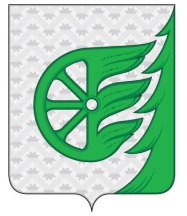 Администрация городского округа город ШахуньяНижегородской областиП О С Т А Н О В Л Е Н И ЕПрофессиональная квалификационная группаМинимальный оклад, рублейДолжности работников учебно-вспомогательного персонала первого уровня (вожатый)3831Профессиональная квалификационная группаМинимальный оклад, рублейДолжности работников учебно-вспомогательного персонала первого уровня (помощник воспитателя)4408Профессиональная квалификационная группаПовышающий коэффициент по должностиМинимальный оклад, рублей1 квалификационный  уровень 1,040962 квалификационный уровень1,054322Профессиональная квалификационная группаПовышающий коэффициент по должностиМинимальный оклад, рублей1 квалификационный  уровень (младший воспитатель)1,047112 квалификационный уровень1,054968Профессиональная квалификационная группаПовышающий коэффициент по должностиМинимальный оклад, рублей *Минимальный оклад, рублей **1 квалификационный уровень (старший вожатый**)1,068612 квалификационный уровень (социальный педагог, педагог дополнительного образования, педагог организатор*)1,11930476213 квалификационный уровень (мастер производственного обучения, воспитатель**), (педагог психолог, методист*)3 квалификационный уровень (МКСКОУ Сявская школа - интернат VIII вида) воспитатель**1,171,179768800280734 квалификационный уровень (учитель, преподаватель организатор ОБЖ, тьютор, учитель-логопед*) (педагог-библиотекарь**)1,22102338384Профессиональная квалификационная группаПовышающий коэффициент по должностиМинимальный оклад, рублей *1 квалификационный уровень (инструктор по физической культуре, музыкальный руководитель)1,0         97632 квалификационный уровень (инструктор методист, педагог дополнительного образования)1,11        108493 квалификационный уровень ( воспитатель, методист, педагог психолог)1,17         113924 квалификационный уровень (старший воспитатель, руководитель физического воспитания, учитель–логопед (логопед), учитель-дифектолог)1,22         11934Профессиональная квалификационная группаПовышающий коэффициент по должностиМинимальный оклад, рублей *1 квалификационный уровень1,0          86962 квалификационный уровень (педагог дополнительного образования, педагог организатор)1,11          96623 квалификационный уровень (методист, педагог-психолог)1,17         101454 квалификационный уровень1,22         10629Профессиональная квалификационная группаПовышающий коэффициент по должностиМинимальный оклад, рублей1 квалификационный уровень (делопроизводитель, секретарь)1,0        35742 квалификационный уровень (старший делопроизводитель, старший секретарь)1,07        3831Профессиональная квалификационная группаПовышающий коэффициент по должностиМинимальный оклад, рублей1 квалификационный уровень (делопроизводитель, секретарь)1,041102 квалификационный уровень (старший делопроизводитель, старший секретарь)1,074408Профессиональная квалификационная группаПовышающий коэффициент по должностиМинимальный оклад, рублей1 квалификационный уровень (делопроизводитель, секретарь)1,040262 квалификационный уровень (старший делопроизводитель, старший секретарь)1,074318Профессиональная квалификационная группаПовышающий коэффициент по должностиМинимальный оклад, рублей1 квалификационный уровень 1,037442 квалификационный уровень (старший лаборант) (зав. канцелярией, зав. складом, завхоз) 1,0940963 квалификационный уровень (зав. производством)1,2044924 квалификационный уровень1,3249565 квалификационный уровень1,455418Профессиональная квалификационная группаПовышающий коэффициент по должностиМинимальный оклад, рублей1 квалификационный уровень1,043072 квалификационный уровень (зав.канцелярией, зав. складом, завхоз)1,0947113 квалификационный уровень (зав. производством)1,2051664 квалификационный уровень1,3256995 квалификационный уровень1,456231Профессиональная квалификационная группаПовышающий коэффициент по должностиМинимальный оклад, рублей1 квалификационный уровень (техник- программист, технолог, художник)1,0           42202 квалификационный уровень (зав. канцелярией, завхоз)1,09          46153 квалификационный уровень1,20          50634 квалификационный уровень1,32         55835 квалификационный уровень1,45          6103Профессиональная квалификационная группаПовышающий коэффициент по должностиМинимальный оклад, рублей1 квалификационный уровень (бухгалтер ревизор, инженер программист)1,0        48342 квалификационный уровень1,09        52853 квалификационный уровень (бухгалтер первой категории)1,20         58144 квалификационный уровень (ведущий бухгалтер, ведущий экономист)1,33         64095 квалификационный уровень (заместитель гл. бухгалтера, главный специалист (методист ИДЦ), юрист консультант)1,48         7136Профессиональная квалификационная группаПовышающий коэффициент по должностиМинимальный оклад, рублей1 квалификационный уровень1,055592 квалификационный уровень1,0960783 квалификационный уровень (бухгалтер 1 категории) 1,2066874 квалификационный уровень (ведущий бухгалтер)1,3373705 квалификационный уровень (старший бухгалтер)1,488206Профессиональная квалификационная группаПовышающий коэффициент по должностиМинимальный оклад, рублей1 квалификационный уровень1,0           54472 квалификационный уровень1,09          59563 квалификационный уровень (бухгалтер 1 категории) 1,20          65524 квалификационный уровень (ведущий бухгалтер)1,33         72215 квалификационный уровень (старший бухгалтер)1,48         8040Профессиональная квалификационная группаПовышающий коэффициент по должностиМинимальный оклад, рублей1 квалификационный уровень1,0         76642 квалификационный уровень (главный бухгалтер, главный механик, зам.директора ИДЦ)1,10         84573 квалификационный уровень1,21           9249Квалификационные уровниКоэффициент1 квалификационный уровень1 квалификационный разряд1,02 квалификационный разряд1,043 квалификационный разряд1,092 квалификационный уровень1,14Квалификационные уровниКоэффициент1 квалификационный уровень1 квалификационный разряд1,02 квалификационный разряд1,043 квалификационный разряд1,092 квалификационный уровень1,14Квалификационные уровниКоэффициент1 квалификационный уровень1 квалификационный разряд1,02 квалификационный разряд1,043 квалификационный разряд1,092 квалификационный уровень1,14Квалификационные уровниКоэффициент1 квалификационный уровень4 квалификационный разряд (повар)1,05 квалификационный разряд (повар)1,112 квалификационный уровень6 квалификационный разряд (повар)1,237 квалификационный разряд1,353 квалификационный уровень8 квалификационный разряд1,494 квалификационный уровень1,63 -1,79Квалификационные уровниКоэффициент1 квалификационный уровень4 квалификационный разряд (повар)1,05 квалификационный разряд (повар)1,112 квалификационный уровень6 квалификационный разряд (повар)1,237 квалификационный разряд1,353 квалификационный уровень8 квалификационный разряд1,494 квалификационный уровень1,63 -1,79Квалификационные уровниКоэффициент1 квалификационный уровень4 квалификационный разряд1,05 квалификационный разряд1,112 квалификационный уровень6 квалификационный разряд1,237 квалификационный разряд1,353 квалификационный уровень8 квалификационный разряд1,494 квалификационный уровень1,63 -1,79Квалификационные уровни (первый)Коэффициент2 квалификационный разряд (кухонный рабочий)1,043 квалификационный разряд (рабочий по комплексному обслуживанию и ремонту зданий)1,092 квалификационный уровень1,14Квалификационные уровни (первый)Коэффициент2 квалификационный разряд (кухонный рабочий)1,043 квалификационный разряд  (рабочий по комплексному обслуживанию и ремонту зданий)1,092 квалификационный уровень1,14Квалификационные уровни (первый)Коэффициент3 квалификационный разряд (рабочий по комплексному обслуживанию и ремонту зданий)1,092 квалификационный уровень1,14Квалификационные уровни (второй)Коэффициент5 квалификационный разряд (повар, слесарь, сантехник, электрик)1,11Квалификационные уровни (второй)Коэффициент5 квалификационный разряд (повар, слесарь, сантехник, электрик)1,112 квалификационный уровень6 квалификационный разряд1,237 квалификационный разряд1,353 квалификационный уровень8 квалификационный разряд1,494 квалификационный уровень1,63 -1,79Квалификационные уровни (второй)Коэффициент5 квалификационный разряд1,11